Сроки проведения Чемпионата: 9 - 12 апреля 2024 годаСроки проведения соревнований: 9 апреляМесто проведения: Свердловская область, город Екатеринбург, ул. Репина, д.2 аНазвание организации ГБПОУ «Свердловский областной медицинский колледж»Контактное лицо: Горелова Елена Владимировна, эл.эпочта elenagorelova1@gmail.com  	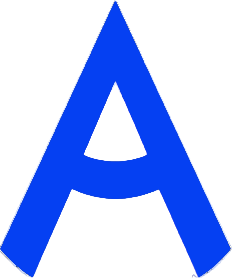 ПРОГРАММА ПРОВЕДЕНИЯ ЧЕМПИОНАТА СВЕРДЛОВСКОЙ ОБЛАСТИ «АБИЛИМПИКС» - 2024 ПО КОМПЕТЕНЦИИ «Медицинский и лабораторный анализ»КАТЕГОРИЯ УЧАСТНИКОВ студенты1 день – 9 апреля 2024 годаЦЕРЕМОНИЯ ОТКРЫТИЯ/СОРЕВНОВАТЕЛЬНЫЙ ДЕНЬ1 день – 9 апреля 2024 годаЦЕРЕМОНИЯ ОТКРЫТИЯ/СОРЕВНОВАТЕЛЬНЫЙ ДЕНЬ1 день – 9 апреля 2024 годаЦЕРЕМОНИЯ ОТКРЫТИЯ/СОРЕВНОВАТЕЛЬНЫЙ ДЕНЬВремяМероприятиеМесто проведения9.30-10.00Прибытие участников, гостей, организаторов. Регистрация. ГБПОУ «СОМК», г. Екатеринбург, ул. Репина, 2 а10:00Трансляция церемонии открытия, приветствие участников.ГБПОУ «СОМК», г. Екатеринбург, ул. Репина, 2 а11.00 – 12.30Размещение участников по рабочим местам, адаптация на рабочих местах, инструктаж по технике безопасностиГБПОУ «СОМК», г. Екатеринбург, ул. Репина, 2 а, кабинет 305 12.30-13.00ОбедГБПОУ «СОМК», г. Екатеринбург, ул. Репина, 2 а, кабинет 31213.30 -16.30Выполнение конкурсного задания    ГБПОУ «СОМК», г. Екатеринбург, ул. Репина, 2 а, кабинет 30513.30 -16.00Профориентационная часть для сопровождающих, гостей «Вокруг микробиоты»ГБПОУ «СОМК», г. Екатеринбург, ул. Репина, 2 а, кабинет 20416.30-17.30Рабочее заседание экспертов по компетенции, подведение итогов.ГБПОУ «СОМК», г. Екатеринбург, ул. Репина, 2 а, кабинет 30217.30Отъезд участников, гостей, организаторов4 день – 12 апреля 2024 годаЦЕРЕМОНИЯ ЗАКРЫТИЯВремяМероприятиеМесто проведения14.30-14.55Прибытие участников, гостей, организаторов. 15.00 - 16.30Церемония закрытия Чемпионата Свердловской области «Абилимпикс», онлайн трансляция из студии «Дворца молодёжи»ГБПОУ «СОМК», г. Екатеринбург, ул. Репина, 2 а, кабинет 11317.00Отъезд участников, гостей, организаторов.